The Collaborative Dining TableThe project team is highly diversified. As a researcher, I have an array of tasks within the team. The skills required and subsequently scientific team members are determined by the nature of the projects.A combination of skilled individuals and proper procedures, as well as authority backing, works best.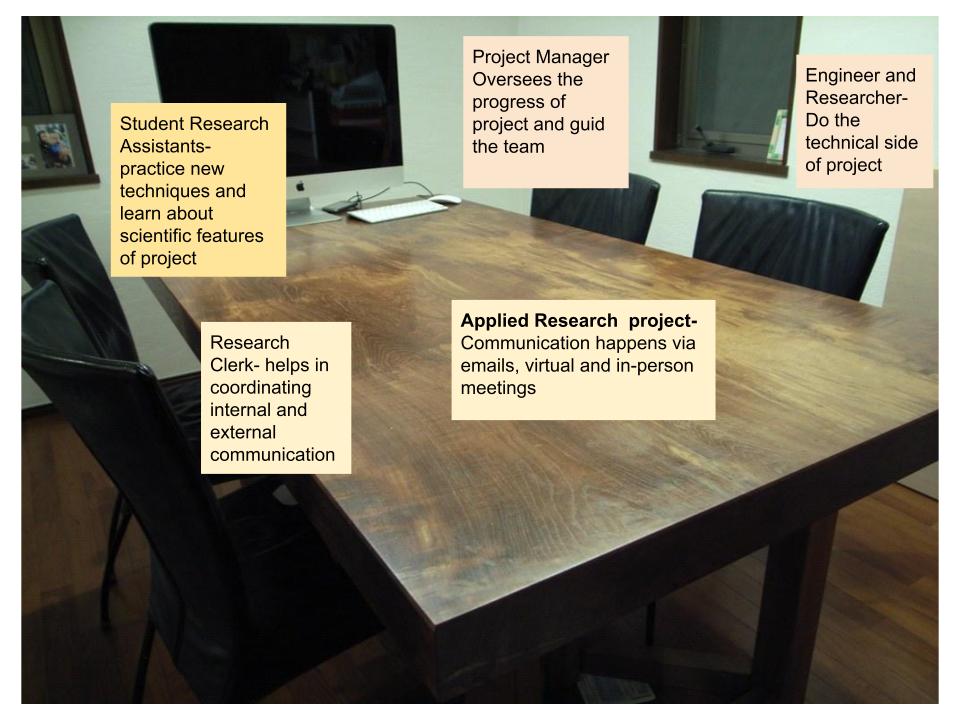 